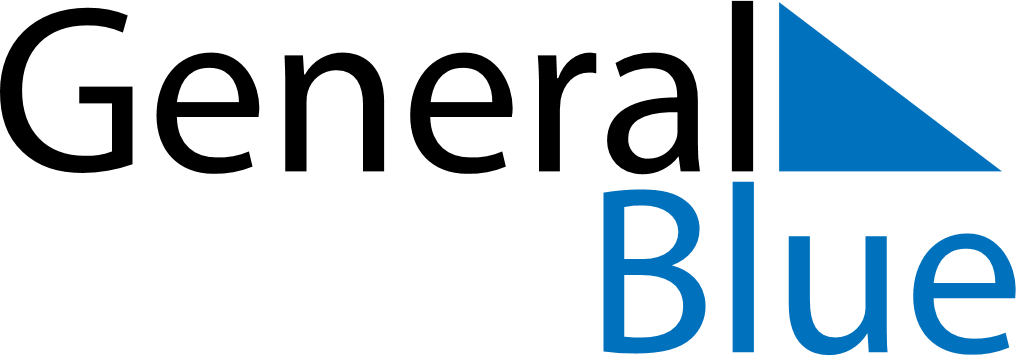 January 2024January 2024January 2024January 2024January 2024January 2024Golina, Greater Poland, PolandGolina, Greater Poland, PolandGolina, Greater Poland, PolandGolina, Greater Poland, PolandGolina, Greater Poland, PolandGolina, Greater Poland, PolandSunday Monday Tuesday Wednesday Thursday Friday Saturday 1 2 3 4 5 6 Sunrise: 7:57 AM Sunset: 3:44 PM Daylight: 7 hours and 47 minutes. Sunrise: 7:56 AM Sunset: 3:45 PM Daylight: 7 hours and 48 minutes. Sunrise: 7:56 AM Sunset: 3:46 PM Daylight: 7 hours and 49 minutes. Sunrise: 7:56 AM Sunset: 3:47 PM Daylight: 7 hours and 51 minutes. Sunrise: 7:56 AM Sunset: 3:48 PM Daylight: 7 hours and 52 minutes. Sunrise: 7:56 AM Sunset: 3:50 PM Daylight: 7 hours and 54 minutes. 7 8 9 10 11 12 13 Sunrise: 7:55 AM Sunset: 3:51 PM Daylight: 7 hours and 55 minutes. Sunrise: 7:55 AM Sunset: 3:52 PM Daylight: 7 hours and 57 minutes. Sunrise: 7:54 AM Sunset: 3:53 PM Daylight: 7 hours and 59 minutes. Sunrise: 7:54 AM Sunset: 3:55 PM Daylight: 8 hours and 1 minute. Sunrise: 7:53 AM Sunset: 3:56 PM Daylight: 8 hours and 3 minutes. Sunrise: 7:52 AM Sunset: 3:58 PM Daylight: 8 hours and 5 minutes. Sunrise: 7:52 AM Sunset: 3:59 PM Daylight: 8 hours and 7 minutes. 14 15 16 17 18 19 20 Sunrise: 7:51 AM Sunset: 4:01 PM Daylight: 8 hours and 9 minutes. Sunrise: 7:50 AM Sunset: 4:02 PM Daylight: 8 hours and 12 minutes. Sunrise: 7:49 AM Sunset: 4:04 PM Daylight: 8 hours and 14 minutes. Sunrise: 7:48 AM Sunset: 4:05 PM Daylight: 8 hours and 17 minutes. Sunrise: 7:47 AM Sunset: 4:07 PM Daylight: 8 hours and 19 minutes. Sunrise: 7:46 AM Sunset: 4:09 PM Daylight: 8 hours and 22 minutes. Sunrise: 7:45 AM Sunset: 4:10 PM Daylight: 8 hours and 25 minutes. 21 22 23 24 25 26 27 Sunrise: 7:44 AM Sunset: 4:12 PM Daylight: 8 hours and 27 minutes. Sunrise: 7:43 AM Sunset: 4:14 PM Daylight: 8 hours and 30 minutes. Sunrise: 7:42 AM Sunset: 4:16 PM Daylight: 8 hours and 33 minutes. Sunrise: 7:41 AM Sunset: 4:17 PM Daylight: 8 hours and 36 minutes. Sunrise: 7:39 AM Sunset: 4:19 PM Daylight: 8 hours and 39 minutes. Sunrise: 7:38 AM Sunset: 4:21 PM Daylight: 8 hours and 42 minutes. Sunrise: 7:37 AM Sunset: 4:23 PM Daylight: 8 hours and 46 minutes. 28 29 30 31 Sunrise: 7:35 AM Sunset: 4:25 PM Daylight: 8 hours and 49 minutes. Sunrise: 7:34 AM Sunset: 4:26 PM Daylight: 8 hours and 52 minutes. Sunrise: 7:32 AM Sunset: 4:28 PM Daylight: 8 hours and 55 minutes. Sunrise: 7:31 AM Sunset: 4:30 PM Daylight: 8 hours and 59 minutes. 